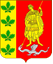 АДМИНИСТРАЦИЯ ГЕОРГИЕВСКОГО СЕЛЬСКОГО ПОСЕЛЕНИЯТУАПСИНСКОГО РАЙОНАПОСТАНОВЛЕНИЕот 28.12.2022                                                                                                  № 214с. ГеоргиевскоеВ соответствии с Законом Краснодарского края от 27 сентября 2007 года № 1324-КЗ «О порядке исчисления стажа муниципальной службы в Краснодарском крае», на основании Устава Георгиевского сельского поселения Туапсинского района п о с т а н о в л я ю:1. Утвердить Положение о комиссии по установлению стажа муниципальной службы при администрации Георгиевского сельского поселения Туапсинского района (приложение 1).2. Утвердить состав комиссии по установлению стажа муниципальной службы при администрации Георгиевского сельского поселения Туапсинского района (приложение  2).3. Разместить настоящее постановление на официальном сайте администрации муниципального образования Туапсинский район в информационно-телекоммуникационной сети «Интернет».4. Контроль за выполнением настоящего постановления возложить на заместителя главы администрации Георгиевского сельского поселения Туапсинского района Гвашева А.К.5. Постановление вступает в силу со дня его подписания.ГлаваГеоргиевского сельского поселенияТуапсинского района							     И.А. КоджешауПОЛОЖЕНИЕо комиссии по установлению стажа муниципальной службы при администрации Георгиевского сельского поселения Туапсинского района1. Общие положения1.1. Настоящее Положение определяет порядок организации и деятельности Комиссии по установлению стажа муниципальной службы при администрации Георгиевского сельского поселения Туапсинского района (далее – Комиссия) по рассмотрению вопросов исчисления стажа муниципальной службы для установления:1) лицам, замещающим должности муниципальной службы, ежемесячной надбавки к должностному окладу за выслугу лет на муниципальной службе, определения продолжительности ежегодного дополнительного оплачиваемого отпуска за выслугу лет и установления им других гарантий, предусмотренных федеральными законами, законами Краснодарского края и Уставом Георгиевского сельского поселения Туапсинский район;2) дополнительного материального обеспечения лицам, замещавшим муниципальные должности в администрации Георгиевского сельского поселения Туапсинского района;3) пенсии за выслугу лет лицам, замещавшим должности муниципальной службы в администрации Георгиевского сельского поселения Туапсинского района.1.2. Настоящее Положение разработано в соответствии с Федеральным законом от 2 марта 2007 года № 25-ФЗ «О муниципальной службе в Российской Федерации», Законами Краснодарского края от 8 июня 2007 года № 1244-КЗ                  «О муниципальной службе в Краснодарском крае» и от 27 сентября 2007 года                № 1324-КЗ «О порядке исчисления стажа муниципальной службы в Краснодарском крае».2. Порядок формирования и задачи Комиссии2.1. Комиссия создается на неопределенный срок и является постоянно действующей.2.2. Численный состав Комиссии не может быть менее пяти человек.2.3. Комиссия состоит из председателя, заместителя председателя, секретаря и членов Комиссии.В случае временного отсутствия (отпуск, командировка, временная нетрудоспособность и т.д.) председателя комиссии, заместителя председателя комиссии, секретаря комиссии, в заседании комиссии принимают участие лица, замещающие вышеуказанных муниципальных служащих.2.4. Состав Комиссии утверждается правовым актом администрации Георгиевского сельского поселения Туапсинского района.2.5. Основными задачами Комиссии являются:2.5.1. Установление стажа муниципальной службы муниципальным служащим, назначенным на должности муниципальной службы администрации Георгиевского сельского поселения Туапсинского района.2.5.2. Рассмотрение спорных вопросов, связанных с включением в стаж муниципальной службы отдельных муниципальных служащих иных периодов трудовой деятельности (службы, работы) на должностях руководителей и специалистов в учреждениях, организациях и на предприятиях, опыт и знания по которым необходимы для выполнения должностных обязанностей по замещаемым должностям муниципальной службы.2.5.3. Определение стажа муниципальной службы для лиц, замещавших муниципальные должности и должности муниципальной службы в администрации Георгиевского сельского поселения Туапсинского района для рассмотрения возможности установления дополнительного материального обеспечения, пенсии за выслугу лет.2.5.4. Рассмотрение иных вопросов, связанных с установлением стажа муниципальной службы.3. Организация деятельности и порядок работы Комиссии3.1. Деятельность Комиссии организует ее председатель, а в случае его отсутствия - заместитель председателя.3.2. Основной формой деятельности Комиссии является заседание, которое проводится по мере необходимости. Конкретная дата, время и место проведения заседания Комиссии определяются ее председателем. Секретарь Комиссии готовит необходимый пакет документов для работы Комиссии и оповещает членов Комиссии о дате, месте и времени заседания Комиссии.3.3. Заседание Комиссии ведет председатель, во время его отсутствия - заместитель председателя.3.4. Комиссия правомочна принимать решения при наличии не менее половины ее состава, открытым голосованием, большинством голосов присутствующих на заседании членов Комиссии. При равенстве голосов голос председателя Комиссии является решающим.3.5. Документами, подтверждающими стаж муниципальной службы, являются трудовая книжка, военный билет, справка военного комиссариата и иные документы соответствующих государственных органов, архивных учреждений, установленные законодательством Российской Федерации. В необходимых случаях Комиссией принимаются к рассмотрению: выписки из приказов руководителей соответствующих организаций, командиров воинских частей; справки кадровых служб соответствующих организаций; справки органов государственной власти, органов местного самоуправления, архивных организаций, а также иные документы в соответствии с действующим трудовым законодательством, подтверждающие включение периодов работы (службы) в стаж муниципальной службы.Комиссия вправе предложить лицу, в отношении которого рассматривается вопрос об установлении стажа муниципальной службы,  представить дополнительные документы, а также иные сведения, необходимые для принятия решения.3.6. В соответствии с Законом Краснодарского края от 27 сентября 2007 года № 1324-КЗ «О порядке исчисления стажа муниципальной службы в Краснодарском крае» и на основании представленных документов Комиссией:3.6.1. Определяются периоды службы (работы), которые необходимо учесть для исчисления стажа муниципальной службы;3.6.2. Принимаются решения о включении в стаж муниципальной службы периодов работы (служба) специалистов на должностях руководителей, в совокупности не превышающих 5 лет, опыт и знания по которой необходимы для выполнения обязанностей по замещаемой должности муниципальной службы.3.7. Решения Комиссии оформляются протоколом, который подписывается председательствующим на заседании и секретарем Комиссии.3.8. Член Комиссии, который не согласен с общим решением, вправе изложить особое мнение в протоколе.3.9. На основании решения Комиссии издается постановление об утверждении стажа муниципальной службы (далее – постановление), которое является основанием для установления ежемесячной надбавки к должностному окладу за выслугу лет на муниципальной службе, определения продолжительности ежегодного дополнительного оплачиваемого отпуска за выслугу лет и установления других гарантий, предусмотренных действующим законодательством. 3.10. Выписка из протокола заседания Комиссии и распоряжение об установлении размера надбавки за выслугу лет приобщаются к личному делу муниципального служащего. 3.11. В случае несогласия муниципального служащего с решением Комиссии по установлению стажа муниципальной службы он вправе обратиться в суд.ГлаваГеоргиевского сельского поселенияТуапсинского района                                                                      И.А. КоджешауСОСТАВкомиссии по установлению стажа муниципальной службы при администрации муниципального образования Туапсинский районВ случае временного отсутствия (отпуск, командировка, временная нетрудоспособность и т.д.) председателя комиссии, заместителя председателя комиссии, секретаря комиссии, в заседании комиссии принимают участие лица, замещающие вышеуказанных муниципальных служащих.В случае если член комиссии освобождается от занимаемой должности, в состав комиссии включается вновь назначенное лицо. При этом внесение изменений в состав комиссии фиксируется протоколом заседания комиссии.ГлаваГеоргиевского сельского поселенияТуапсинского района                                                                      И.А. КоджешауОб утверждении Положения о комиссии по установлению стажа муниципальной службы при администрации Георгиевского сельского поселения Туапсинского районаПРИЛОЖЕНИЕ  1УТВЕРЖДЕНОпостановлением администрацииГеоргиевского сельского поселенияТуапсинского районаот 28.12.2022  № 214ПРИЛОЖЕНИЕ  2УТВЕРЖДЕНОпостановлением администрацииГеоргиевского сельского поселения Туапсинского района от 28.12.2022  №  214ГвашевАслан Камболетович-заместитель главы администрации Георгиевского сельского поселения Туапсинского района, председатель комиссии; БариловаИрина Сергеевна-ведущий специалист по общим вопросам администрации Георгиевского сельского поселения Туапсинского района, заместитель председателя комиссии;Курдамосова Лариса Дамировна-ведущий специалист по организационным вопросам администрации Георгиевского сельского поселения Туапсинского района, секретарь комиссии.       Члены комиссии:       Члены комиссии:       Члены комиссии:КуаджеФатима Руслановна-начальник отдела по финансам, бюджету и контролю администрации Георгиевского сельского поселения Туапсинского района;БунинаЕлена Александровна-начальник МКУ «Центр обеспечения деятельности муниципального образования Георгиевское сельское поселение Туапсинского района.